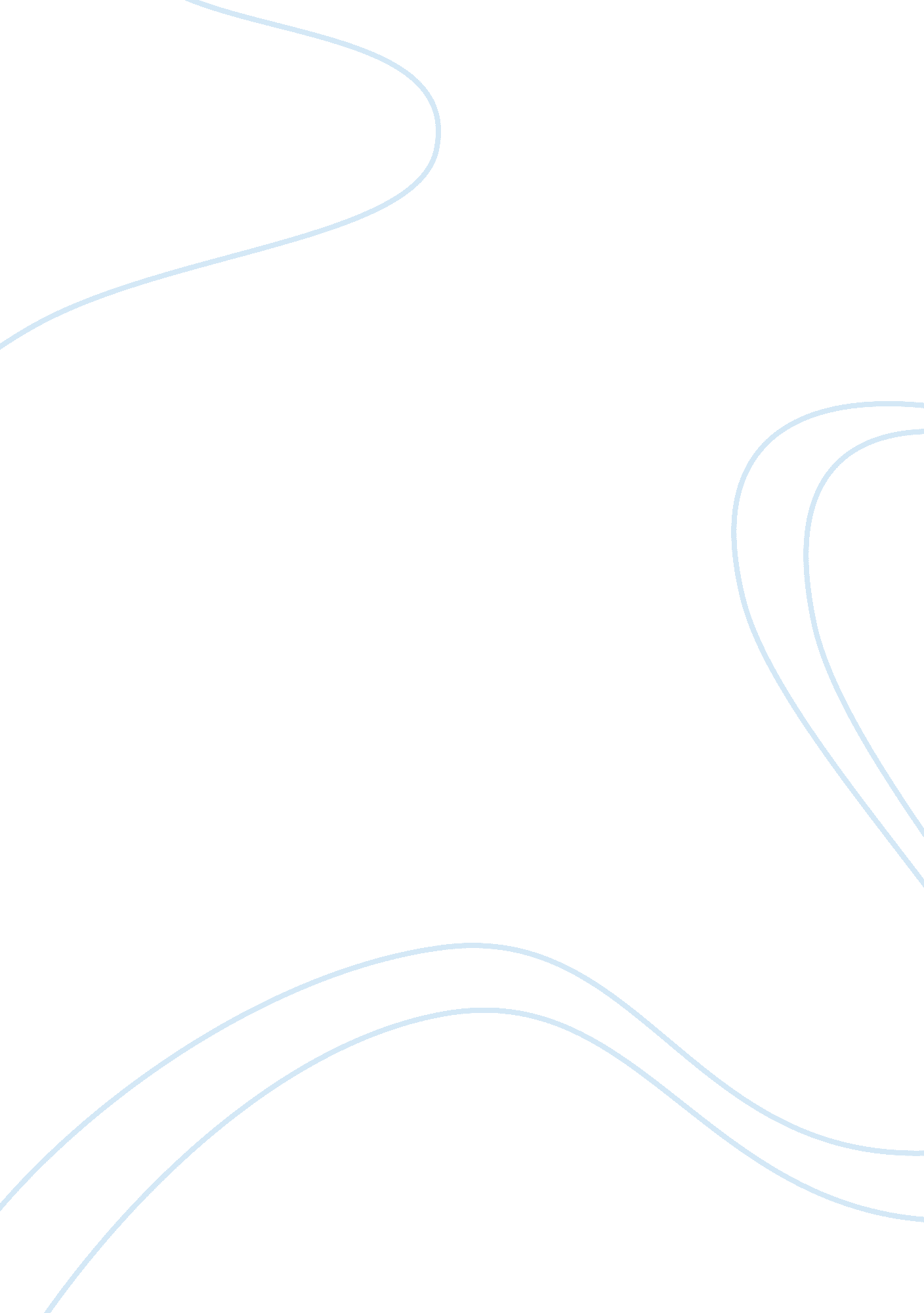 Essay on speech for a graduation partyFamily, Parents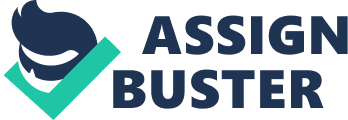 I am very happy to be here at my cousin Roshini chechy’s graduation party. It is so nice for Roshini chechy to show us what we can do and the way all family members and young people in this church can meet their goals. Clearly, everyone can see that she is a fine example of beauty, talent, style, strength, cheerfulness and class. 
She graduated high school with great grades that will take her in studying pharmacology. Soon she will be leaving for Pennsylvania to do her doctoral degree in Pharmacy. She will have to live there in a dorm. I am so glad to be chosen to give this speech, standing here with deep joy and excitement to tell you how wonderful she is to all of us. 
Roshini chechy is the most beautiful young lady I have ever met. She is so nice and I just love being her cousin and friend. She taught me many things and we play together. I like to hear her sing and see her dance. We have had several trips with her family to NY and Chicago and we did have a good time 
She has many talents. Always she is so loving and caring to everyone. My parents and family adore her. Singing in the church choir is one of her hobbies, but I say it is one of her gift just like dancing. She sounds so loud that everyone can hear her singing in the choir. Sometimes she does solos and at other times she teams up with smaller groups to sing. 
I am sure that you did not know that she is a wonderful dancer too. One day you may see her in Hollywood as the best Indian performer. Really, I watch her belly movements and wonder if she has any bones there. One day I may follow her foot steps and become a dancer too. We are very close and do enjoy being together as we share gifts, food among things we call precious. 
Besides, we support each other with love, in the same way our parents do. We share love that is special. Even when she leaves for college and we may no longer be in the same place as before we will remember each other. I thank her mom for allowing me to give this speech on behalf of my cousin. NB. This speech is to be done with pauses and at a reasonable pace to use up 2 minutes. 